MISTROVSTVÍ UNITOP ČR horská kola Bílovec 21. 6. 2014 pod záštitou ředitele Krajského ředitelství policie Moravskoslezského kraje plk. Mgr. Tomáše KuželaMistrovství UNITOP ČR se jede jako součást 7. ročníku Odřivousova poháru, závodu horských kol pro širokou veřejnost a dětiPořadatel: Sportovní klub policie Nový Jičín a VRS Bílovec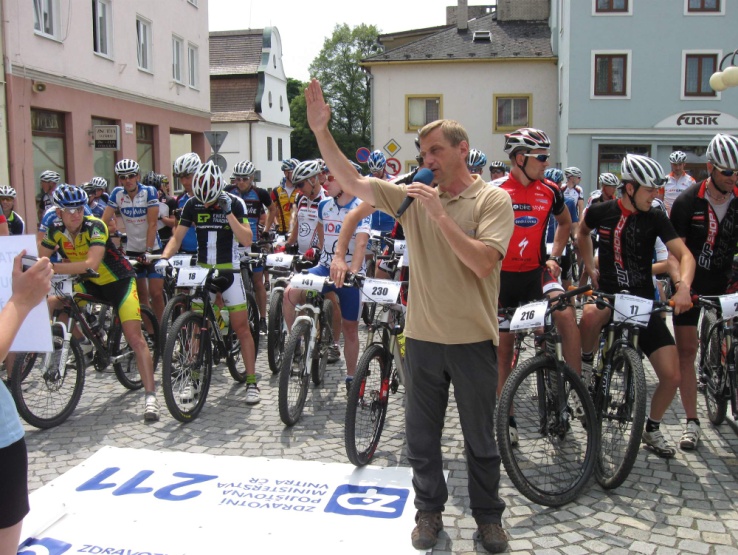 Termín: 21.06.2014Centrum závodu a prezentace: areál restaurace Střelnice v Bílovci 20.06.2014 od 17.00-19.00 hod. a v den závodu od 09.00-12.00 hodStart:  Bílovec Slezské náměstí  54 km v 13.00 hod.  27 km v 13.15 hodCíl: Bílovec Střelnice, areál restaurace Střelnice Trasy: 54km a 27km  – vedou převážně po zpevněných lesních cestách Kontakt a informace: www.kolosport-bc.cz     info@kolosport-bc.cz,   kolosport-bc@email.czKontaktní osoba : Josef Petera tel. 725 143 416 ;  Radím Daněk tel. 724 551 720 Startovné:250 Kč  při přihlášení a zaplacení startovného do 15.06.2014350 Kč  při prezentaci 20.06.2014 od 17.00-  22.06.2014 od 9.00-12.00 hod.Zahraniční závodníci mají možnost zaplatit nezvýšené startovné v den prezentace závodu, podmínkou je přihlášení do 15.06.2014.Přihlášky a způsob úhrady startovného:Elektronicky: z on-line formuláře  na www.kolosport-bc.cz Úhrada startovného převodem z vašeho účtu na účet pořadatele: 2400241638/2010 do 15.06.2014. Do zprávy pro příjemce uvádějte vždy své jméno a příjmení.Platby za jednotlivé účastníky je nutné uhradit jednotlivě!Přihláška je platná až po zaplacení startovného!Když bude vaše platba dle VS převedena na účet pořadatele, nebo startovné bude zaplaceno v hotovosti pořadateli.Pro zařazení do kategorie MR UNITOP ČR je nutné napsat za označení kat. SKP !!!Kategorie: 54 km MR UNITOP ČR bude samostatně vyhodnoceno v kategoriích:M1 SKP - muži 18 - 39 let    (1975 – 1996)          Ž1 SKP ženy 18 let a více (1996 a starší)M2 SKP - muži 40 - 49 let    (1965 – 1974)M3 SKP - muži 50 let a více (1964 a starší)Kategorie: 27 km MR UNITOP ČR bude samostatně vyhodnoceno v kategoriích:M1 SKP - muži 18 let a více (1996 a starší)          Ž1 SKP - ženy 18 let a více (1996 a starší)Časomíra a výsledky:
Měření časů bude provedeno pomocí elektronických čipů firmou TimeChip.Čipy jsou nevratné bez finanční zálohy.Občerstvení:  dvě občerstvovací stanice,  jedna občerstvovací stanice.Občerstvení a teplé jídlo v cíli.      Ceny: Pro první tři v každé kategorii. Losování startovních čísel: Po vyhlášení vítězů jednotlivých kategorií, losování startovních čísel o věcné ceny. Upozornění:Účastníci mladší 18 let mohou startovat pouze s písemným souhlasem svého zákonného zástupce.Účastník je povinen používat po celou dobu závodu cyklistickou přilbu.Pro zařazení do kategorie je rozhodující rok narození!Pořadatel závodu nehradí škody na zdraví a majetku vzniklé účastníkům v souvislosti se závodem.Každý účastník startuje na vlastní nebezpečí a za běžného silničního provozu. V případě neúčasti se startovné nevrací!Pořadatelé závodu neručí za škody vzniklé závodníkům, ani za škody způsobené závodníkem třetí osobě!Doprovodný program : KUZMA – ukázka výcviku psů mládeží			     MažoretkyDĚTSKÝ Odřivousův závod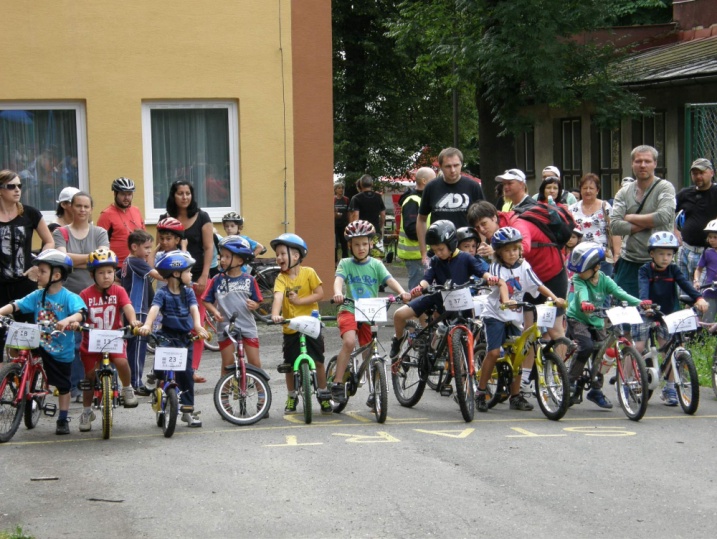 Pořadatel: Kolosport Bílovec –VRSPartneři:   BAGBIKE, CYKLOCENTRUM KOŠÁREK a město BílovecTermín: 21.06.2014Prezentace: areál restaurace Střelnice v BílovciRegistrace: 20.06.2014 od 17.00 - 19.00 hod.                    21.06.2014 od 07.45 – 09.45 hod. Start závodu v 9.15hodMTB závod dětských kategorií na uzavřeném okruhu v parku na Střelnici (v místě prezentace závodu dospělých a dětských kategorií). Trasa:  500m až 2 km na uzavřeném okruhuDěti startovné neplatí !!!!Účast závodníků do patnácti let pouze v doprovodu rodičů, nebo zákonného zástupce! H 6         -  Hoši rok narození                 2008 a mladší     délka okruhu do 500 m                  D 6         -  Dívky rok narození               2008 a mladší     délka okruhu do 500 mH 7         -  Mladší žáci rok narození      2005 - 2007         dva okruhy,  délka  1000 m D 7         -  Mladší žákyně rok narození 2005 - 2007         dva okruhy,  délka  1000 mH 10       -  Starší žáci rok narození        2002 - 2004         tři okruhy,    délka  1500 mD 10       -  Starší žákyně rok narození   2002 - 2004         tři okruhy,    délka  1500 mH 13       -  Kadeti rok narození              2000 - 2001         čtyři okruhy, délka 2000 m  D 13       -  Kadetky rok narození           2000 - 2001         čtyři okruhy, délka 2000 m V dětských kategoriích budou vyhodnoceni první tři závodníci a všichni ostatníúčastníci dětského závodu obdrží upomínkové předměty!!!Účastníci dětských kategorií musí zvládat jízdu na kole bez stabilizačních koleček a bez asistence!Upozornění:Účastník je povinen používat po celou dobu závodu cyklistickou přilbu.Pro zařazení do kategorie je rozhodující rok narození!Pořadatel závodu nehradí škody na zdraví a majetku vzniklé účastníkům v souvislosti se závodem.Každý účastník startuje na vlastní nebezpečí. Pořadatelé závodu neručí za škody vzniklé závodníkům, ani za škody způsobené závodníkem třetí osobě!